1. razredi ( engleski jezik )5. tjedan nastave na daljinu ( 14. - 17.4. )sat -  UNIT 6 Lesson 1 In a toy shop - obrada( https://hr.izzi.digital/DOS/109/190.html ) - linkponoviti te naučiti nazive igračaka ( dio Let's start! ) PLAN PLOČE: IN A TOYSHOP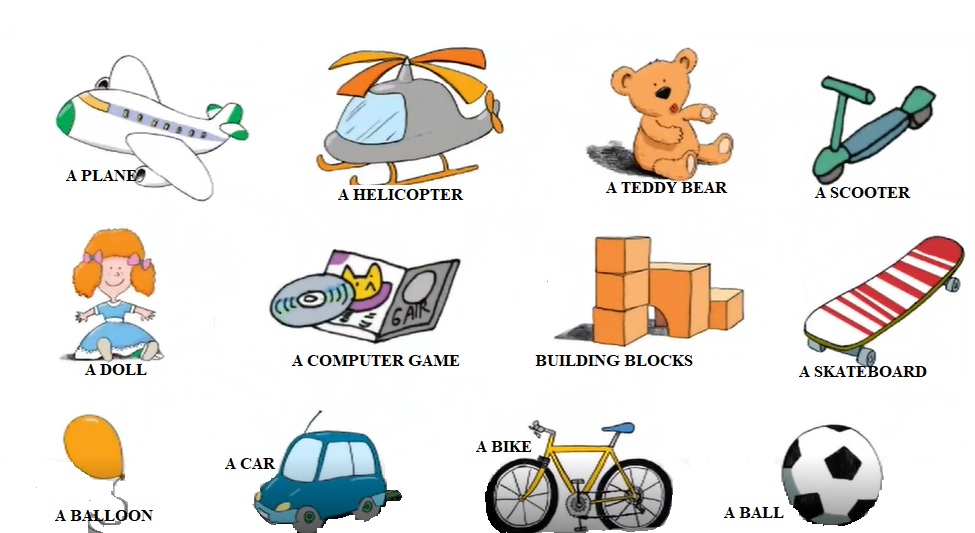 otvoriti udžbenik str. 48. te uz slušanje zvučnog zapisa ( UNIT 6 , track 48 ) pokazivati sličice i izgovarati ih u bilježnicu napisati naslov In a toyshop, nacrtati kutiju za igračke, odabrati 3 igračke s plana ploče te ih nacrtati i napisati riječi ispod sličicaradna bilježnica, str. 78./79. zadatak ( zalijepiti naljepnice na točno mjesto ) zadatak ( podebljati riječi i spojiti ih s točnom sličicom) zadatak ( izbaciti uljeze s police igračaka )sat - In a toyshop – proširivanje / ponavljanje( https://hr.izzi.digital/DOS/109/190.html ) - link poslušati pjesmicu “ My toy shop “ (aplikacija Izzi - dio Let’s sing! ) - malo porazgovarati koje sve igračke ima Uncle Phil u svojoj trgovini, koje su boje i koje igračke su za dječake, a koje za djevojčice poslušati razgovor djece i Uncle Phila ( aplikacija Izzi - dio Let’s learn! ) - Što djeca kupuju? Tko ima rođendan ? - kratki razgovor nakon slušanjazatim malo igre kroz 3 zadatka ( aplikacija Izzi – dio Let’s play! )radna bilježnica , str. 80./81.zadatak ( poslušati zvučni zapis UNIT 6 LESSON 2 Track 26, staviti kvačice I obojati )  zadatak ( staviti kvačicu pod YES ili NO s obzirom što od igračaka imaš, a što nemaš) zadatak ( nacrtati svoju najdražu igračku) nakon svega još se malo poigrajte ( aplikacija IZZI – dio Let’s play some more! ) ZADAĆA koju mi šaljete na pregled od 20.4. ( znači tek idući tjedan ) RADNA BILJEŽNICA: 74. i 75.str.P.S. Molim Vas da mi samo šaljete zadaću koju sam tražila , ništa više od toga. I slobodno na jednoj slici mogu biti dvije stranice ( povećati ću ih kod pregleda) .Eto dragi moji prvašići. To je to za ovaj tjedan… Budite mi dobri, zdravi i veseli…Puno pozdrava od vaše teacher Jelene Pendeš  